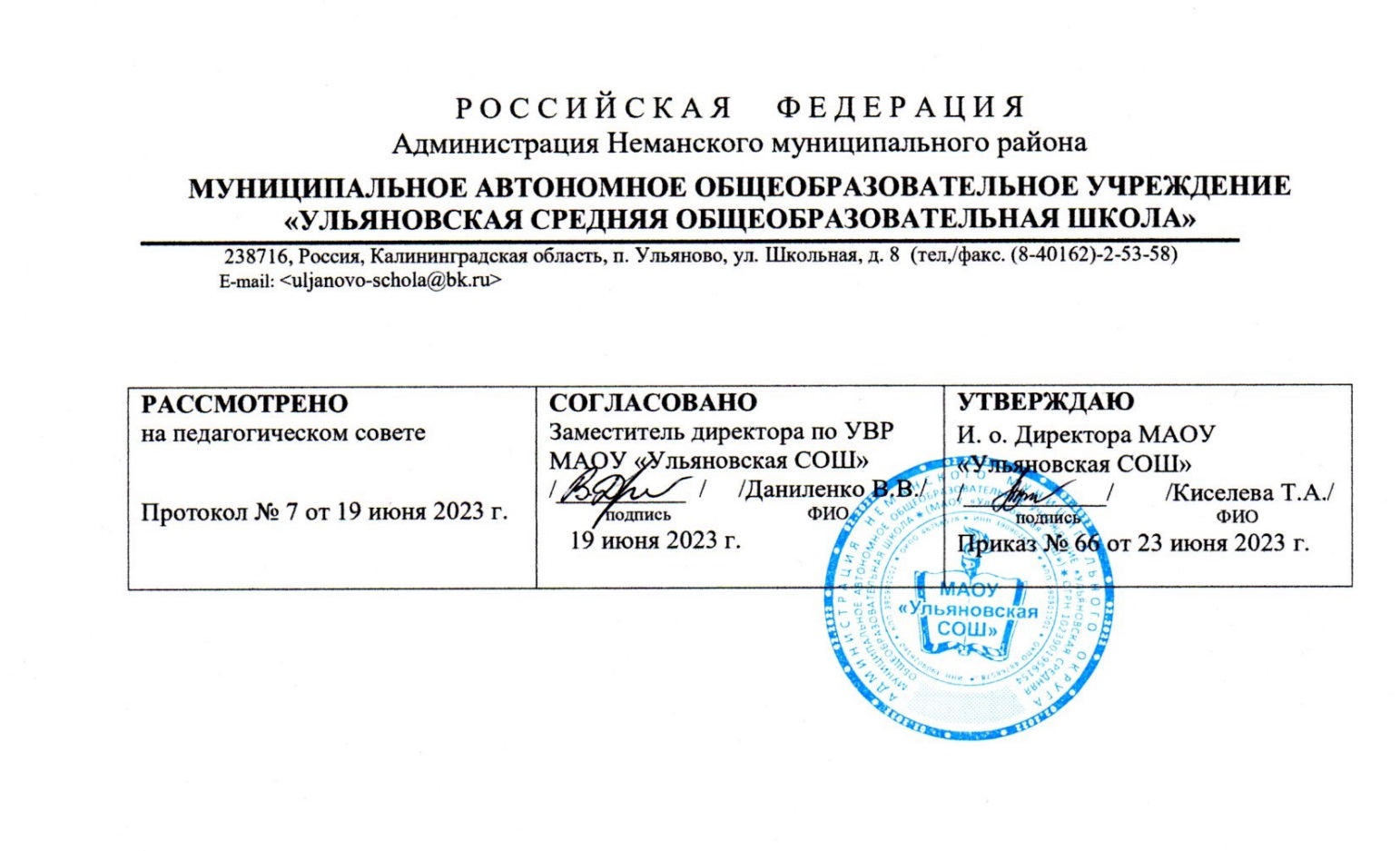 Дополнительная общеобразовательная          общеразвивающая программа  художественной направленности                     «Радуга»                                        Возраст обучающихся: 10-11лет                                 Срок реализации 9 месяцев Автор программы:  Черникова Маргарита Вячеславовна,  педагог дополнительного образования п. Ульяново                                     2023г.ПОЯСНИТЕЛЬНАЯ ЗАПИСКАОписание предмета, дисциплины которому посвящена программа Программа «Радуга» предполагает овладение школьниками элементарными основами рисования. В процессе занятий осуществляется всестороннее развитие, обучение и воспитание детей – сенсорное, умственное, эстетическое, нравственное, трудовое, что в дальнейшем помогает социализации в окружающем мире. Данная программа направлена на улучшение художественного образования, эстетического воспитания детей, развития чувства прекрасного, умение понимать и ценить красоту и богатство природы. Основная задача курса – приобретение детьми знаний через эмоции. Детский рисунок не самоцель, он является средством изучения окружающей действительности. Программа направлена на развитие духовной культуры учащихся, формирование активной эстетической позиции по отношению к действительности и произведениям искусства, понимание роли и значения художественной деятельности в жизни людейРаскрытие ведущих идей, на которых базируется программа Ведущая идея программы —  охватить все основные виды визуально пространственных искусств (собственно изобразительных): начальные основы графики, живописи и скульптуры, декоративно-прикладные и народные виды искусства, архитектуру и дизайн. Особое внимание уделено развитию эстетического восприятия природы, восприятию произведений искусства и формированию зрительских навыков, художественному восприятию предметнобытовой культуры. Для учащихся начальной школы большое значение также имеет восприятие произведений детского творчества, умение обсуждать и анализировать детские рисунки с позиций выраженного в них содержания, художественных средств выразительности, соответствия учебной задачи, поставленной учителем. Такая рефлексия детского творчества имеет позитивный обучающий характер. Важнейшей задачей является формирование активного, ценностного отношения к истории отечественной культуры, выраженной в ее архитектуре, изобразительном искусстве, в национальных образах предметно-материальной и пространственной среды, в понимании красоты человека. На занятиях учащиеся знакомятся с многообразием видов художественной деятельности и технически доступным разнообразием художественных материалов. Практическая художественно-творческая деятельность занимает приоритетное пространство учебного времени. При опоре на восприятие произведений искусства художественно-эстетическое отношение к миру формируется прежде всего в собственной художественной деятельности, в процессе практического решения художественно-творческих задач. Описание ключевых понятий, которыми оперирует автор программы Ключевые понятия: Палитра – дощечка, тарелочка для разведения и смешивания красок; красок; Линия горизонта – линия между небом и землей; 3 Точка схода – точка на линии горизонта, куда сходятся все линии при изображении объекта; Основные и дополнительные цвета – цвета радуги; Живопись – изображение при помощи красок; Графика – рисунок графическими материалами: карандаши, фломастеры и т.п. Скульптура – объемные изображения; Перспектива – правила изобразительного искусства; Портрет – изображение человека; Пейзаж – изображение природы; Натюрморт – изображение предметов.Направленность программы Дополнительная общеобразовательная общеразвивающая программа «Радуга» имеет художественную направленность. Уровень освоения программы Уровень освоения программы – базовый. Актуальность образовательной программы Содержание программы отвечает современным запросам родителей об эстетическом образовании и воспитании детей. Умение видеть и понимать красоту окружающего мира способствует воспитанию культуры чувств, развитию художественно-эстетического вкуса, трудовой и творческой активности, воспитанию целеустремленности, усидчивости, чувства взаимопомощи, что дает возможность творческой самореализации личности. Занятия изобразительным искусством являются эффективным средством приобщения детей к изучению народных традиций. Знания, умения, навыки, обучающиеся демонстрируют своим сверстникам, выставляя свои работы. Программа направлена на практическое применение полученных знаний и умений. Обсуждение детских работ с точки зрения их содержания, выразительности, оригинальности активизирует внимание детей, формирует опыт творческого общения. Периодическая организация выставок дает детям возможность заново увидеть и оценить свои работы, ощутить радость успеха. Выполненные на занятиях работы могут быть использованы как подарки для родных и друзей, могут применяться в оформлении. Каждый обучающийся видит результат своего труда, получает положительные эмоции.Педагогическая целесообразность образовательной программы В процессе обучения у детей развиваются не только интеллектуальные и творческие способности, но и воспитываются определенные качества личности. Появляется оптимизм, потому, что с помощью педагога дети учатся организовывать свой досуг весело, интересно, обретают бодрый эмоциональный настрой. Деятельная дружественная атмосфера в коллективе помогает пробудить у них чувство радости от общения друг с другом, интерес к жизни других людей.Практическая значимость образовательной программы Практическая значимость связана с пониманием изобразительного искусства как важного компонента эмоциональной, коммуникативной и познавательной сфер деятельности детей. Работа с различными материалами, в различных 4 художественных техниках расширяет практические возможности ребенка, развивает пространство воображения, творческие способности, способствует формированию эстетического вкуса и способствует гармоничному развитию личности. Занятия способствуют формированию целенаправленного внимания и развитию волевой сферы личности ребенка. Он начинает заранее планировать собственные действия, регулировать свое поведение, оценивать полученные результаты с помощью слова. Программа построена так, чтобы дать учащимся представление о системе взаимодействия искусства с жизнью. В ней предусматривается широкое привлечение жизненного опыта детей, живых примеров из окружающей действительности (наблюдение и изучение окружающей реальности).Принципы отбора содержания образовательной программы. Принципы, лежащие в основе построения рабочей программы: - личностно-ориентированные: разностороннее, свободное и творческое развитие ребенка; - дидактические: наглядность, связь теории с практикой; - творчества (креативности): предполагает максимальную ориентацию на творческое начало в учебной деятельности обучающегося приобретение ими собственного опыта творческой деятельности, умение создавать новое, находить нестандартные решения; - деятельностно-ориентированные: освоение учениками знаний, умений, навыков преимущественно в форме практической творческой деятельности; - вариативности предполагает развитие у детей вариативного мышления, т.е. понимания возможности различных вариантов решения задачи и умения осуществлять систематический перебор вариантов; - доступности: обучение строится на уровне реальных возможностей обучающихся.Отличительные особенности программы Отличительная особенность программы заключается в том, что она предназначена для работы с обучающимися в свободное от учебы время в кружке изобразительного искусства, где каждый может раскрыть свои художественные способности, познакомиться с миром искусства более близко. Программа «Юный художник» ориентирована на применение широкого комплекса различного дополнительного материала по изобразительному искусству. Процесс обучения изобразительному искусству строится на единстве активных и увлекательных методов и приемов учебной работы, при которой в процессе усвоения знаний, законов и правил изобразительного искусства у детей развиваются творческие начала. Каждое занятие направлено на овладение основами изобразительного искусства, на приобщение детей к активной познавательной и творческой деятельности.Цель образовательной программы.Цель дополнительной общеразвивающей программы: приобщение обучающихся через изобразительное творчество к искусству посредством развития эстетической отзывчивости, формирования творческой и созидающей личности.Задачи образовательной программы - знакомство с основными понятиями, терминами и определениями в области изобразительного искусства; - развитие любознательности, наблюдательности, памяти, пространственных представлений; - развитие коммуникативных навыков психологической совместимости и адаптации в коллективе; - воспитание потребности в самообразовании и творческой реализацииПсихолого-педагогические характеристики обучающихся, участвующих в реализации образовательной программы.  Дополнительная общеобразовательная общеразвивающая программа предназначена для детей в возрасте 10-11 лет. Рабочая программа учитывает психолого-возрастные особенности развития детей10-11 лет, при этом содержание занятий может быть адаптировано с учетом индивидуальных качеств обучающихся, как для детей, проявляющих выдающиеся способности, так и для детей-инвалидов и детей с ОВЗ. Во время занятий деятельность обучающихся организуется как в индивидуальном, так и в групповом формате с задачей формирования навыков сотрудничества в художественной деятельности. В наши дни особое место в развитии личности школьников, в их духовном становлении занимает искусство, художественные дисциплины, способные пробуждать и развивать чувство прекрасного, формировать высокие эстетические вкусы, умение понимать и ценить произведения искусства, памятники истории и архитектуры, красоту и богатство природы, героические дела и поступки людей, отраженные в художественно-образной форме. Занятия художественной деятельностью оказывают на младшего школьника психотерапевтическое воздействие, снимая нервно-психическое напряжение, вызванное другими уроками, тем самым сохраняют его здоровье.   Особенности организации образовательного Набор детей в объединение – ученики 5 классов, группа формируется из числа учащихся образовательной организации, реализующей программу. Программа объединения предусматривает групповые, фронтальные формы работы с детьми. Состав групп 10-15 человек. Программа реализуется в рамках проекта «Губернаторская программа «УМнаяPROдленка» и является бесплатной для обучающихся.Формы обучения по образовательной программе Форма обучения – очная, возможно использование дистанционных технологий.Режим занятий, периодичность и продолжительность занятий Общее количество часов в год – 36 часов. Продолжительность занятий исчисляется в академических часах – 45 минут. Недельная нагрузка на одну группу: 1 час. Занятия проводятся 1 раз в неделю. Объем и срок освоения образовательной программы Срок освоения программы – 9 месяцев. На полное освоение программы требуется 72 часа, включая индивидуальные консультации, экскурсоводческие практикумы, тренинги, посещение экскурсий.  Основные методы обучения В современных технологических условиях процесс обучения требует методологической адаптации с учетом новых ресурсов и их специфических особенностей. Участие в образовательных событиях позволяет обучающимся пробовать себя в конкурсных режимах и демонстрировать успехи и достижения. При организации образовательных событий сочетаются индивидуальные и групповые формы деятельности и творчества, разновозрастное сотрудничество, возможность «командного зачета», рефлексивная деятельность, выделяется время для отдыха, неформального общения и релаксации. У обучающихся повышается познавательная активность, раскрывается их потенциал, вырабатывается умение конструктивно взаимодействовать друг с другом. Каждое занятие содержит теоретическую часть и практическую работу по закреплению этого материала. Благодаря такому подходу у обучающихся вырабатываются такие качества, как решение практических задач, умение ставить цель, планировать достижение этой цели. Каждое занятие условно разбивается на 3 части, которые составляют в комплексе целостное занятие: 1. Часть – включает в себя организационные моменты, изложение нового материала, инструктаж, планирование и распределение работы для каждого обучающегося на данное занятие. 2. Часть – практическая работа обучающихся (индивидуальная или групповая, самостоятельная или совместно с педагогом, под контролем педагога). Здесь происходит закрепление теоретического материала, отрабатываются навыки и приемы; формируются успешные способы профессиональной деятельности. 3. Часть – посвящена анализу проделанной работы и подведению итогов. Это коллективная деятельность, состоящая из аналитической деятельности каждого обучающегося, педагога и всех вместе. Широко используется форма творческих занятий, которая придает смысл обучению, мотивирует обучающихся на дальнейшее развитие. Это позволяет в увлекательной и доступной форме пробудить интерес обучающихся к изучению материала. Для реализации программы используются следующие формы занятий: Вводное занятие – преподаватель знакомит обучающихся с техникой безопасности, особенностями организации обучения и предлагаемой программой работы на текущий учебный год. Ознакомительное занятие – преподаватель знакомит детей с новыми методами работы в тех или иных техниках с различными материалами (обучающиеся получают преимущественно теоретические знания). Занятие с натуры – специальное занятие, предоставляющее возможность изучать азы рисунка, используя натуру. Занятие по памяти – проводится после усвоения детьми полученных знаний в работе с натуры; оно дает ребенку возможность тренировать свою зрительную память. 7 Тематическое занятие – детям предлагается работать над иллюстрацией к сказкам, литературным произведениям. Занятие содействует развитию творческого воображения ребенка. Занятие-импровизация – на таком занятии обучающиеся получают полную свободу в выборе художественных материалов и использовании различных техник. Подобные занятия пробуждают фантазию ребенка, раскрепощают его. Занятие проверочное – (на повторение) помогает преподавателю после изучения сложной темы проверить усвоение данного материала и выявить детей, которым нужна помощь преподавателя. Конкурсное занятие – строится в виде соревнования для стимулирования творчества детей. Занятие-экскурсия – проводится в музее, на выставке с последующим обсуждением в объединении. Комбинированное занятие – проводится для решения нескольких учебных задач. Итоговое занятие – подводит итоги работы группы за 9 месяцев занятий. Может проходить в виде мини-выставок, просмотров творческих работ, их отбора и подготовки к отчетным выставкам. Планируемые результаты Освоения программы является повышение уровня исполнения обучающимися работ в технике живописи, рисунка и декоративных поделок, развитие творческих способностей, которые проявляются в овладении техникой рисования, в знании основ изобразительной грамоты, в освоении обучающими образовательных нормативов. Результатом освоения дополнительной общеобразовательной общеразвивающей программы художественной направленности «Юный художник» является приобретение обучающимися следующих знаний и умений: - знаний основных свойств материалов для изобразительного творчества; - знаний о построении композиции; - знаний о роли выразительных средств (форме, цвете, фактуре) в построении изобразительной композиции, декоративного произведения; - знаний цветового круга; - знаний особенностей выполнения работы в рисунке, в живописи; - знаний особенностей оформления работы; подготовки работ к экспозиции; - знаний о понятии «декоративно-прикладное искусство»; - знаний основ цветоведения; - умения правильно и безопасно пользоваться необходимыми материалами; - умения определять нужный формат листа и расположение при выборе композиции; - умения располагать предметы в листе (компоновка); - умения передавать объем предметов с помощью светотени; - умения отличать теплые и холодные цвета; находить цветовой контраст; - умения передавать пропорции предметов; умения поставить предметы на плоскость; - умения определять техники выполнения; отличать технику исполнения в 8 работах мастеров.Механизм оценивания образовательных результатов. При оценивании обучающегося, осваивающего дополнительную общеобразовательную общеразвивающую программу, учитывается: - формирование устойчивого интереса к изобразительному искусству; - стремление работать с различными материалами; - овладение практическими умениями и навыками в изобразительной деятельности; - степень продвижения обучающегося, успешность личностных достижений. Высокий уровень: технически качественное и художественно осмысленное выполнение работы, отвечающее всем требованиям на данном этапе обучения. Средний уровень: грамотное выполнение работы с небольшими недочетами (техническими, художественными). Ниже среднего уровень: выполнение с существенными недочетами, а именно, слабая техническая подготовка, неточная передачи формы, характера предмета.Формы подведения итогов реализации образовательной программы Программа предполагает такие формы контроля: - входной контроль: беседа, опрос; - текущий контроль: наблюдение педагога в ходе занятий; - промежуточный контроль: участие обучающихся в школьных и городских мероприятиях; - итоговый контроль: анализ результатов.Организационно-педагогические 	условия 	реализации образовательной 	программы. 	 Методическое обеспечение Методы обучения: словесный, наглядный практический; объяснительноиллюстративный, репродуктивный, игровой. Формы организации образовательного процесса: массовая (мастер-класс, конкурсы); групповая (выставки, семинары, экскурсии); индивидуальная (индивидуальная работа с обучающимся, домашняя работа. Обеспечение программы предусматривает наличие следующих методических видов продукции:  - экранные видео лекции; видеоролики; информационные материалы на сайте, посвященном данной дополнительной общеобразовательной программе. СОДЕРЖАНИЕ ОБРАЗОВАТЕЛЬНОЙ ПРОГРАММЫ Тема 1. Роль и значение изобразительного искусства в процессе обучения. Задачи курса, знакомство с материалами и рабочими инструментами, их свойствами и правильным использованием. Знакомство с организацией рабочего места учащихся, его подготовкой к работе, правильной посадкой рисующих относительно постановки. Знакомство с приемами работы. Тема 2. Многообразие линий в природе. Материал: графитный карандаш, лайнеры разной толщины. Цель: освоение графического языка. Задачи: знакомство с пластическим разнообразием линий. Понятие «живая линия». Выполнение зарисовок (скалы, горы, водопад, банка с льющимся вареньем). Тема 3. Выразительные средства графики: точки, линии, пятна. Материал: графитный карандаш, фломастеры, акварель. Цель: знакомство с выразительными средствами графической композиции. Задачи: грамотно закомпоновать изображение в листе; добиться выразительности линий. Выполнение зарисовок (например, следы на снегу, следы птиц, людей, лыжников и т.д.). Использование формата А4, черного фломастера, гелиевой ручки. Самостоятельная работа: заполнение формы шаблона – рыбка (линия), гриб (точка), ваза (пятно). Тема 4. Цветовой спектр. Основные и составные цвета. Теплые и холодные цвета. Материал: графитный карандаш, акварель. Цель: знакомство с понятием «цветовой круг». Задачи: грамотно закомпоновать изображение в листе; точно разделить отрезки на равные части; показать цветовую разницу делений. Выполнение эскизов (например, зонтик, парашют, радуга, радужные игрушки). Тема 5. Техника работы сухой пастелью. Материал: графитный карандаш, пастель, бумага для пастели. Цель: освоение навыков рисования сухой пастелью. Задачи: грамотно закомпоновать изображение в листе; изучение технологических особенностей работы пастелью (растушевка, штриховка, затирка). Выполнение эскизов (например, осенние листья, гриб, цветок, ежик, рыбка, не сложный пейзаж). Тема 6. Кляксография. Материал: графитный карандаш, акварель, фломастеры, бумага. Цель: знакомство с понятием образность. Задачи: создать пятно (кляксу) из ограниченной палитры акварели (туши) и постараться увидеть в нем образ и дорисовать его. Выполнение эскизов («Космический зоопарк», несуществующее животное, посуда, обувь). Тема 7. Пушистые образы. Домашние животные. Техника гуашь. Материал: графитный карандаш, гуашь, бумага. Цель: знакомство с техникой гуашь. Задачи: грамотно закомпоновать изображение в листе; передать основные пропорции животного. Применение новой техники в творческой работе. Выполнение этюдов (этюды кошек или собак). Тема 8. Фактуры. Материал: графитный карандаш, фломастеры, акварель. Цель: знакомство с материальностью окружающего мира средствами графики. Задачи: выполнение упражнений – зарисовок с натуры (мох, ракушки, камушки и др.) и творческих заданий (пенек с грибами, морские камушки с водорослями, осенние деревья). Тема 9. Техника работы масляной пастелью. Материал: графитный карандаш, масляная пастель. Цель: освоение навыков рисования масляной пастелью. Задачи: грамотно закомпоновать изображение в листе; изучение технологических особенностей работы пастелью (растушевка, штриховка, затирка). Выполнение композиции «фруктовая корзина». Тема 10. Выразительные возможности цветных карандашей. Материал: цветные карандаши, лайнеры. Цель: знакомство с цветными карандашами. Задачи: знакомство с цветовыми переходами. Работа штрихом, пятном. Выполнение рисунка по шаблону (праздничные воздушные шары, праздничный торт, осенние листья). Тема 11. Техника работы акварелью «вливание цвета в цвет». Материал: графитный карандаш, акварель, бумага для акварели. Цель: развитие и совершенствование навыков работы акварелью. Задачи: выполнение этюдов (река, ручеек, водопад, море, композицию можно дополнять поделками, выполненными из бумаги способом «оригами»). Тема 12. Техника работы акварелью «мазками». Материал: графитный карандаш, акварель, бумага для акварели. Цель: дальнейшее развитие и совершенствование навыков работы акварелью. Задачи: выполнение этюдов-упражнений пестрых перьев с натуры, выполнение творческой работы («Рыбка», «Курочка-ряба», «Жар-птица»). Тема 13. Техника работы акварелью «по сырому» на мятой бумаге. Материал: графитный карандаш, акварель, бумага для акварели. Цель: развитие и совершенствование навыков работы акварелью. Задачи: грамотно закомпоновать изображение в листе; Выполнение эскизов животных (например, цветы, слон, бегемот, носорог, динозавр). Тема 14. Техника работы гуашью. Сухая кисть. Материал: графитный карандаш, гуашь, щетинковая кисть. Цель: развитие и совершенствование навыков работы гуашью. Задача: грамотно закомпоновать изображение в листе; выполнить этюд («Пушистики», «Волшебная осень», «Летний луг», «Птичье гнездо»). Тема 15. Техника работы гуашью «Мазком». Материал: графитный карандаш, гуашь, бумага. Цель: развитие и совершенствование навыков работы гуашью. Задачи: грамотно закомпоновать изображение в листе, выполнить этюд «Цветочная композиция». Контрольное задание. Выполнить рисунок на свободную тему, в одной из пройденных техник. Тема 16. Техника работы гуашью. Пуантилизм. Материал: графитный карандаш, гуашь, бумага. Цель: развитие и совершенствование навыков работы гуашью. Задачи: грамотно закомпоновать изображение в листе; выполнить тематический пейзаж (тема свободная). Тема 17. Смешанная техника (акварель, пастель, гуашь). Материал: графитный карандаш, акварель, пастель, гуашь, бумага. Цель: знакомство со смешанной техникой. Задачи: выполнить рисунок по замыслу на тему «Сказка», используя разные материалы. Тема 18. Работа с геометрическими формами. Применение тона. Материал: графитный карандаш, цветные карандаши. Освещение верхнее, боковое. Цель: изучение плоских форм с тональным разбором. Задачи: заполнение штрихом простых геометрических форм (ромб, треугольник, квадрат, трапеция, круг и др.), выполнение зарисовок с натуры («Пуговицы», «Печенье» и т.д.) Тема 19. Стилизация. Преобразование геометризированной формы в пластичную. Материал: пастель сухая (масляная). Освещение верхнее боковое. Цель: формирование умения сравнивать, анализировать и преобразовывать геометрическую форму в пластичную. Задачи: выполнение упражнения-наброска схематичного изображения (посуда, обувь, и т.д.) и творческого задания. Форма декорируется простым орнаментом. Тема 20. Абстракция. 	Преобразование 	пластической 	формы 	в геометризированную. Материал: пастель сухая. Освещение верхнее, боковое. Цель: развитие умения сравнивать и преобразовывать пластическую форму в геометрическую. Задачи: выполнение зарисовки сказочного животного (лисичка-сестричка, бычок-смоляной бочок, косолапый мишка, мышка-норушка). Сначала изображение реального животного, затем образ сказочного (книжного героя или мультипликационный персонаж), а после выполнить образ из геометрических фигур. Геометрические формы разные по размеру и характеру. Тема 21. Текстура. Материал: графитный карандаш, фломастеры, цветные карандаши. бумага. Цель: воспитание внимательного отношения к изображаемому объекту и стилизованного представления его в виде рисунка. Задачи: выполнение зарисовок природных форм с натуры, (ракушка, снежинка, перо, паутинка, листья, цветы и т.п.). Тема 22. Ритм. Простой, усложненный. Материал: графитный карандаш, гуашь. Освещение верхнее, боковое. Цель: иметь представление о ритмичной композиции. Задачи: познакомиться с понятием ритма в композиции (простой и сложный ритм), природные (растительные) ритмы, выполнение зарисовок и набросков природных форм с натуры. Выполнение композиции из цветов, сухих растений, водорослей, орнамента, и т.д. Тема 23. Контрасты. Контрастные пары цветов. Материал: пастель сухая (масляная). Освещение верхнее боковое. Цель: познакомиться с контрастными парами цветов, их способностью «усиливать» друг друга. Задачи: выполнение композиции из предметов, контрастных по цвету (например, фрукты, игрушки на полке и др.). Тема 24. Изучение нетрадиционных живописных приемов. Материал: пастель сухая. Освещение верхнее, боковое. Цель: Знакомство с новыми техниками и их возможностями. Задачи: освоение новых техник. Выполнение упражнений. Вощение (морская волна с «барашками», морозные узоры, цветы и т.д.). Набрызг (салют, фонтан). Использование соли (звездное небо, созвездия зодиака). Монотипия (применение кружев и ткани в создании композиции «Зима»). Кляксография + раздувание («лунные цветы»). Использование формата А4, акварели, гуаши, свечек, туши, кружев, гелиевых ручек и др. Тема 25. Итоговое занятие. Выполнение рисунка на свободную тему в одной из пройденных техник. УЧЕБНЫЙ ПЛАНКАЛЕНДАРНЫЙ УЧЕБНЫЙ ГРАФИКРабочая программа воспитания Воспитательный компонент осуществляется по следующим направлениям организации воспитания и социализации обучающихся: гражданско-патриотическое; нравственное и духовное воспитание; воспитание положительного отношения к труду и творчеству; интеллектуальное воспитание; здоровьесберегающее воспитание; правовое воспитание и культура безопасности; воспитание семейных ценностей; формирование коммуникативной культуры; - экологическое воспитание. Цель – формирование гармоничной личности с широким мировоззренческим кругозором, с серьезным багажом теоретических знаний и практических навыков, посредством информационно-коммуникативных технологий. Используемые формы воспитательной работы: викторина, экскурсии, игровые программы, диспуты, общественные акции, семейные гостиные. Методы: информационно-развивающий, проблемно-поисковый, минивикторина наблюдения, столкновения взглядов и позиций, проектный, дискуссионный. Планируемый результат: повышение мотивации к творческости, импровизации; сформированность настойчивости в достижении цели, стремление к получению качественного законченного результата; умение работать в команде; сформированность нравственного, познавательного и коммуникативного потенциалов личности. Календарный план воспитательной работы Список литературы Нормативные правовые акты: Федеральный закон «Об образовании в Российской Федерации» от 29.12.2012 № 273-ФЗ. Указ Президента Российской Федерации «О мерах по реализации государственной политики в области образования и науки» от 07.05.2012 № 599. Указ Президента Российской Федерации «О мероприятиях по реализации государственной социальной политики» от 07.05.2012 № 597. Приказ Министерства просвещения Российской Федерации от 27 июля 2022 года № 629 «Об утверждении Порядка организации и осуществления образовательной деятельности по дополнительным общеобразовательным программам». Постановление Главного государственного санитарного врача РФ от 28.09.2020 № 28 «Об утверждении санитарных правил СП 2.4.3648-20 «Санитарноэпидемиологические требования к организации воспитания и обучения, отдыха и оздоровления детей и молодежи». Распоряжение Правительства Российской Федерации от 31.03.2022 года № 678-р «Об утверждении Концепции развития дополнительного образования детей до 2030 года». Приказ Министерства образования Калининградской области от 26 июля 2022 года № 912/1 «Об утверждении Плана работы по реализации Концепции развития дополнительного образования детей до 2030 года, I этап (2022 - 2024 годы) в Калининградской области и Целевых показателей реализации Концепции развития дополнительного образования детей до 2030 года в Калининградской области». Для педагога дополнительного образования: Богданов, М. ШИЗО: Шуточное Изобразительное Искусство / М. Богданов, В. Терлецкий. -М.: Эксмо, 2014. - 112 c. Грабовский, Р. Основы теории и истории искусств. Изобразительное искусство. Театр. Кино: Учебное пособие / Р. Грабовский. - СПб.: Планета Музыки, 2015. - 456 c. Золотухина, Э.Н. Изобразительное искусство. Физическая культура. 1 класс: рабочие программы по системе: Учебников «Школа России». / Э.Н. Золотухина, Н.В. Судакова, Б. И. Золотарев. - М.: Советский спорт, 2012. - 43 c. Катханова, Ю.Ф. Изобразительное искусство. Рабочая тетрадь. 1 кл. в 2ч.Ч.1 / Ю.Ф. Катханова, А.И. Васильев. - М.: Владос, 2012. - 56 c. Куревина, О.А. Изобразительное искусство («Разноцветный мир»): Учебник. 1 класс / О.А. Куревина, Е.Д. Ковалевская. - М.: Баласс, Школьный дом, 2012. - 64 c. Куревина, О.А. Изобразительное искусство («Разноцветный мир»). 2 кл: Учебник / О.А. Куревина. - М.: Баласс, 2013. - 64 c. Куревина, О.А. Изобразительное искусство («Разноцветный мир»). 3 кл.: Учебник / О.А. Куревина, Е.Д. Ковалевская. - М.: Баласс, 2013. - 64 c. Куревина, О.А. Изобразительное искусство (Разноцветный мир). 4 кл.: Учебник / О.А. Куревина, Е.Д. Ковалевская. - М.: Баласс, 2013. - 80 c. Для обучающихся и родителей: Величко, Н.К. Русская роспись. Техника. Приемы. Энциклопедия / Н.К. Величко. - М.: АСТ-ПРЕСС КНИГА, 2009. - 224с.: ил. - (Золотая библиотека увлечений) Додсон, Б.Ключи к искусству рисунка/ Берт Додсон; Пер. с англ. Е.А. Мартинкевич. - 3-изд. - Мн.: ООО «Попурри», 2004. - 224с.: ил. Домасев, М.В. Цвет, управление цветом, цветовые расчеты и измерения. - Спб.: Питер, 2009. - 224с.: ил. - (Серия «Учебный курс»). № п/п Название раздела, темы Количество часов Количество часов Количество часов Форма аттестации/ контроля № п/п Название раздела, темы Всего Теори я Практика Форма аттестации/ контроля 1. Роль и значение изобразительного искусства в процессе обучения 2 1 1 беседа, рефлексия 2. Многообразие линий в природе 2 1 1 выполнение зарисовок 3. Выразительные 	средства 	графики: точки, линии, пятна 2 1 1 выполнение зарисовок 4. Цветовой 	спектр. 	Основные 	и составные цвета. Теплые и холодные цвета 1- 1выполнение зарисовок 5. Техника работы сухой пастелью 1-1 выполнение зарисовок 6. Кляксография 1- 1 выполнение  зарисовок7. Пушистые 	образы. 	Домашние животные. Техника гуашь 1- 1выполнение зарисовок 8. Фактуры 1- 1выполнение зарисовок 9. Техника работы масляной пастелью 1-1 выполнение зарисовок 10. Выразительные 	возможности цветных карандашей 21 1выполнение зарисовок 11. Техника 	работы 	акварелью «вливание цвета в цвет» 2 1 1 выполнение зарисовок 12. Техника 	работы 	акварелью «мазками» 1 - 1выполнение зарисовок 13. Техника работы акварелью «по сырому» на мятой бумаге 1-1 выполнение зарисовок 14. Техника работы гуашью. Сухая кисть 1- 1выполнение зарисовок 15. Техника работы гуашью «Мазком» 1-1 выполнение зарисовок 16. Контрольный урок 1- 1 выполнение зарисовок 17. Техника работы гуашью. Пуантилизм 1-1выполнение зарисовок 18. Смешанная 	техника 	(акварель, пастель, гуашь) 1-1выполнение зарисовок 19. Работа с геометрическими формами. Применение тона 21 1выполнение зарисовок 20. Стилизация. Преобразование геометризированной формы в пластичную 21 1 выполнение зарисовок 21. Абстракция. Преобразование пластической формы в геометризированную 21 1выполнение зарисовок 22. Текстура 2 1 1 выполнение зарисовок 23. Ритм. Простой, усложненный 21 1выполнение зарисовок 24. Контрасты. 	Контрастные 	пары цветов 1-1выполнение зарисовок 25. Изучение 	нетрадиционных живописных приемов 21 1 выполнение зарисовок 26. Итоговое занятие 2 - 1выполнение зарисовок Итого: Итого: 36 10 26  № п/п Режим деятельности Дополнительная общеобразовательная общеразвивающая программа художественной направленности «Юный художник» 1. Начало учебного года 01 сентября 2023 года 2. Продолжительность учебного периода 36 учебных недель 3. Продолжительность учебной недели 5-6 дней 4. Периодичность учебных занятий 2 раза в неделю 5. Количество часов 72 часа 6. Окончание учебного года 31 мая 2024 года 7. Период реализации программы с 01 сентября 2023 года по 31 мая 2024 года № п/п Название мероприятия, события Направления воспитательной работы Форма проведения Сроки проведения 1. Инструктаж по технике безопасности, правила поведения на занятиях Безопасность и здоровый образ жизни В 	рамкзанятий  Сентябрь 2. Игры 	на 	знакомство 	и командообразование Нравственное воспитание В 	рамкзанятий СентябрьМай 3. Беседа о сохранении материальных ценностей, бережном отношении к оборудованию Нравственное воспитание, 	трудовое воспитание В 	рамкзанятий  СентябрьМай 4. Беседа 	о 	празднике 	«День учителя» Нравственное воспитание, воспитание семейных ценностей Выставка Октябрь 5. Беседа о празднике «День матери в России» Духовно-нравственное воспитание Выставка Ноябрь 6. «Неделя искусства» Интеллектуальное воспитание Выставка Декабрь 7. Беседа о праздниках «День защитника Отечества», «День Победы» Гражданскопатриотическое, нравственное и духовное воспитание; воспитание семейных ценностей В 	рамкзанятий  Февраль, Апрель, Май 8. Беседа о празднике «8 марта» Гражданскопатриотическое, нравственное и духовное воспитание; воспитание семейных ценностей В 	рамкзанятий  Март 9. Открытые 	мероприятия 	для родителей Воспитание положительного отношения к труду и творчеству, интеллектуальное воспитание, формирование коммуникативной культуры В 	рамкзанятий Декабрь,  Май 10. Участие 	в 	конкурсах различного уровня Воспитание интеллектуальнопознавательных интересов В 	рамкзанятий  Октябрь-Май 